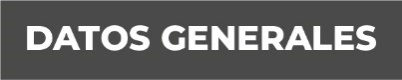 Nombre. - Roberto LópezGrado de Escolaridad PosgradoCédula Profesional ced. Prof. 3944312 ced. De grado 11529651Teléfono de Oficina. - 22 99 38 20 44Correo Electrónico Formación Académica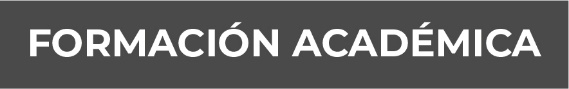 Año1966-1970Licenciatura en DerechoUniversidad Veracruzana2017-2018Maestría en Juicios OralesUniversidad Popular de VeracruzTrayectoria Profesional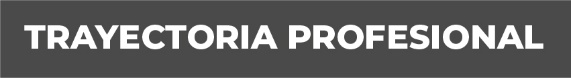 Año 1970- 1974 Juez Municipal en Tlalixcoyan Ver. 1974-1998 Abogado Litigante, 1998 a la Fecha Agente del Ministerio Publico (Fiscal) Conocimiento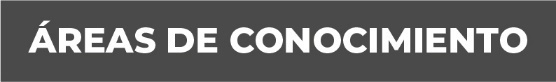 Derecho Penal y ConstitucionalMedicina LegalCriminologia